         Základní škola Frýdek – Místek, Komenského 402  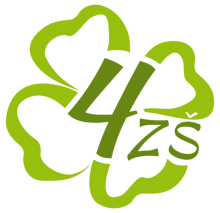 Vyřizuje: Žišková Pavla						Tel: 558 432 551E-mail: ziskovap@4zsfm.czDatum: 9. 12. 2019Objednávka zájezdu Vinařství U Kapličky Dobrý den, objednáváme u Vás pobyt pro cca 50 osob ve dnech od 8. 5. do 9. 5. 2020.Ubytování a stravování formou: servírovaná večeře, prohlídka sklepa, hudba a snídaně bude hrazeno z prostředků FKSP.Prosím o potvrzení naší objednávky.S pozdravemPavla Žišková, mzdová účetní